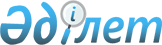 Меншiктi жария ету бойынша шаралар кешенi жөнiнде ұсыныстар әзiрлеу үшiн ведомствоаралық жұмыс тобын құру туралыҚазақстан Республикасы Премьер-Министрінің өкімі. 2002 жылғы 19 қараша N 178-ө

      1. Меншiктi жария ету бойынша шаралар кешенi жөнiнде ұсыныстар әзiрлеу мақсатында мынадай құрамда ведомствоаралық жұмыс тобы құрылсын: Ким                          - Қазақстан Республикасының 

Георгий Владимирович           Әдiлет министрi, төраға Кәкiмжанов                   - Қазақстан Республикасының 

Зейнолла Халидоллаұлы          Қаржы министрi, төрағаның орынбасары Есенбаев                     - Қазақстан Республикасының 

Мәжит Төлеубекұлы              Индустрия және сауда министрi Келiмбетов                   - Қазақстан Республикасының 

Қайрат Нематұлы                Экономика және бюджеттiк 

                               жоспарлау министрi Оспанов                      - Қазақстан Республикасы 

Бақыт Сағындықұлы              Жер ресурстарын басқару жөнiндегi 

                               агенттігінiң төрағасы Сүлейменов                   - Қазақстан Республикасының 

Қайырбек Шошанұлы              Iшкi iстер министрi Әбусейiтов                   - Қазақстан Республикасының 

Қайрат Қуатұлы                 Сыртқы iстер бiрiншi вице-министрi Дауылбаев                    - Қазақстан Республикасы 

Асқат Қайзоллаұлы              Бас прокурорының орынбасары 

                               (келiсiм бойынша) Мамытбеков                   - Қазақстан Республикасы 

Едiл Құламқадырұлы             Президентiнiң Әкiмшiлiгi 

                               Әлеуметтік-экономикалық талдау 

                               бөлiмi меңгерушiсiнiң орынбасары 

                               (келiсiм бойынша) Бұлғақбаев                   - Қазақстан Республикасы Қаржы 

Болатбек Ақылбайұлы            полициясы агенттiгiнің төрағасы Ақаев                        - Қазақстан Кәсiпкерлерi форумы 

Ерiк Қабиұлы                   кеңесiнің төрағасы 

                               (келiсiм бойынша) Байкенов                     - Қазақстан Республикасы Жұмыс 

Қадыр Қарқабатұлы              берушiлер конфедерациясының 

                               президентi 

      2. Ведомствоаралық жұмыс тобы 2002 жылғы 27 қарашаға меншiкті, әсiресе ауылдағы қоныс аударушылардың және ұсақ кәсiпкерлердiң жерi мен жылжымайтын мүлкiн жария ету бойынша шаралар кешенi жөнiндегi ұсыныстарды Қазақстан Республикасы Үкiметiнің қарауына енгiзсiн.       Премьер-Министр 
					© 2012. Қазақстан Республикасы Әділет министрлігінің «Қазақстан Республикасының Заңнама және құқықтық ақпарат институты» ШЖҚ РМК
				